Örömmel tudatjuk, hogy aBudapest Főváros XII. kerület Hegyvidéki Önkormányzat  Képviselő-testülete „a civil szervezetek 2020. évi közösségfejlesztő programjainak támogatására” benyújtott pályázatunkat 200eFt támogatásban részesítette.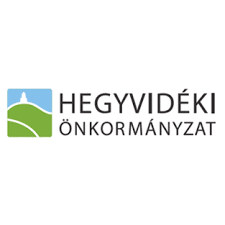 